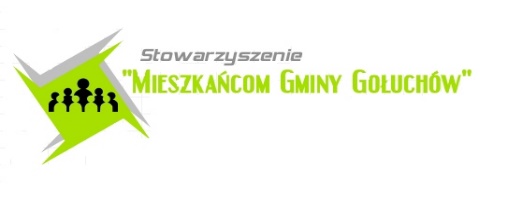 Regulamin uczestnictwa w warsztacie fotografii portretowej  „Fotografie jak portrety, współczesne impresje”, organizowanym przez Stowarzyszenie „Mieszkańcom Gminy Gołuchów” I     Cel wdrażania regulaminu:Kompleksowe, profilaktyczne działanie dostosowane do aktualnej sytuacji epidemiologicznej oraz regulacji i wytycznych rządowych.Minimalizowanie ryzyka rozprzestrzeniania się koronawirusa w związku z organizacją warsztatu fotograficznego.Zapewnienie bezpieczeństwa uczestnikom warsztatu.II    Procedury bezpieczeństwa podczas warsztatu:Warsztat realizowany jest na zasadach dobrowolności.Ustala się limit uczestników zajęć warsztatowych (min. 10 m2 pomieszczenia na osobę) – 12 uczestników i 1 instruktor.Od osób uczestniczących w warsztacie wymagana jest bezwzględna dezynfekcja rąk lub noszenie rękawiczek jednorazowych, a także zasłonięcie ust i nosa np. za pomocą maseczki, przyłbicy itp.W czasie zajęć warsztatowych w pomieszczeniu przybywają wyłącznie ich uczestnicy oraz instruktor i/lub przedstawiciel Stowarzyszenia.W zajęciach warsztatowych mogą brać udział wyłącznie osoby bez jakichkolwiek objawów chorobowych wskazujących na infekcję.Uczestnikom warsztatu zapewniony zostanie płyn do dezynfekcji rąk.Dezynfekowanie pomieszczeń i sprzętów będzie się odbywało w odpowiednim czasie przed rozpoczęciem zajęć lub po ich zakończeniu. Przestrzegany będzie czas niezbędny do wywietrzenia dezynfekowanych pomieszczeń.Warunkiem uczestnictwa w warsztacie jest złożenie Oświadczenia/zgłoszenia uczestnika warsztatu fotografii portretowej „Fotografie jak portrety, współczesne impresje”, a w wypadku osób niepełnoletnich – podpisanego przez rodziców/opiekunów. III 	Postępowanie w przypadku podejrzenia zakażenia koronawirusem u instruktora lub uczestnika warsztatuW przypadku wystąpienia u osoby niepokojących objawów sugerujących zakażenie koronawirusem należy niezwłocznie odsunąć ją od uczestnictwa w zajęciach. Osoba ta powinna oczekiwać na transport w pomieszczeniu, w którym jest możliwe odizolowanie jej od innych osób lub w wyznaczonej do tego celu przestrzeni, zapewniającej odstęp od innych na minimum 2 m. Należy niezwłocznie powiadomić o tym fakcie właściwą miejscowo powiatową stację sanitarno-epidemiologiczną i stosować się ściśle do wydawanych instrukcji i poleceń. Rekomendowane jest stosowanie się do zaleceń Państwowego Powiatowego Inspektora Sanitarnego przy ustaleniu, czy należy wdrożyć dodatkowe procedury, biorąc pod uwagę zaistniały przypadek.Zaleca się ustalenie listy osób przebywających w tym samym czasie z osobą podejrzaną o zakażenie, ponieważ może to być bardzo pomocne w działaniach służb sanitarnych.Zgłoszenie incydentu osobie zajmującej się utrzymaniem czystości w pomieszczeniu, gdzie obywa się warsztat oraz administratorowi budynku, co umożliwi ustalenie obszaru, w którym poruszała się i przebywała osoba zarażona, przeprowadzenie rutynowego sprzątania zgodnie z procedurami oraz zdezynfekowanie powierzchni dotykowych (klamki, poręcze, uchwyty, itp.). /-/ Mirosław MaruszewskiPrezes Stowarzyszenia „Mieszkańcom Gminy Gołuchów”Zapoznałam/em się z regulaminem i akceptuję go w całości…………………………………………………………………………………………………………………(data, czytelny podpis)